Lancaster Seventh-Day Adventist ChurchA House of Prayer for All People 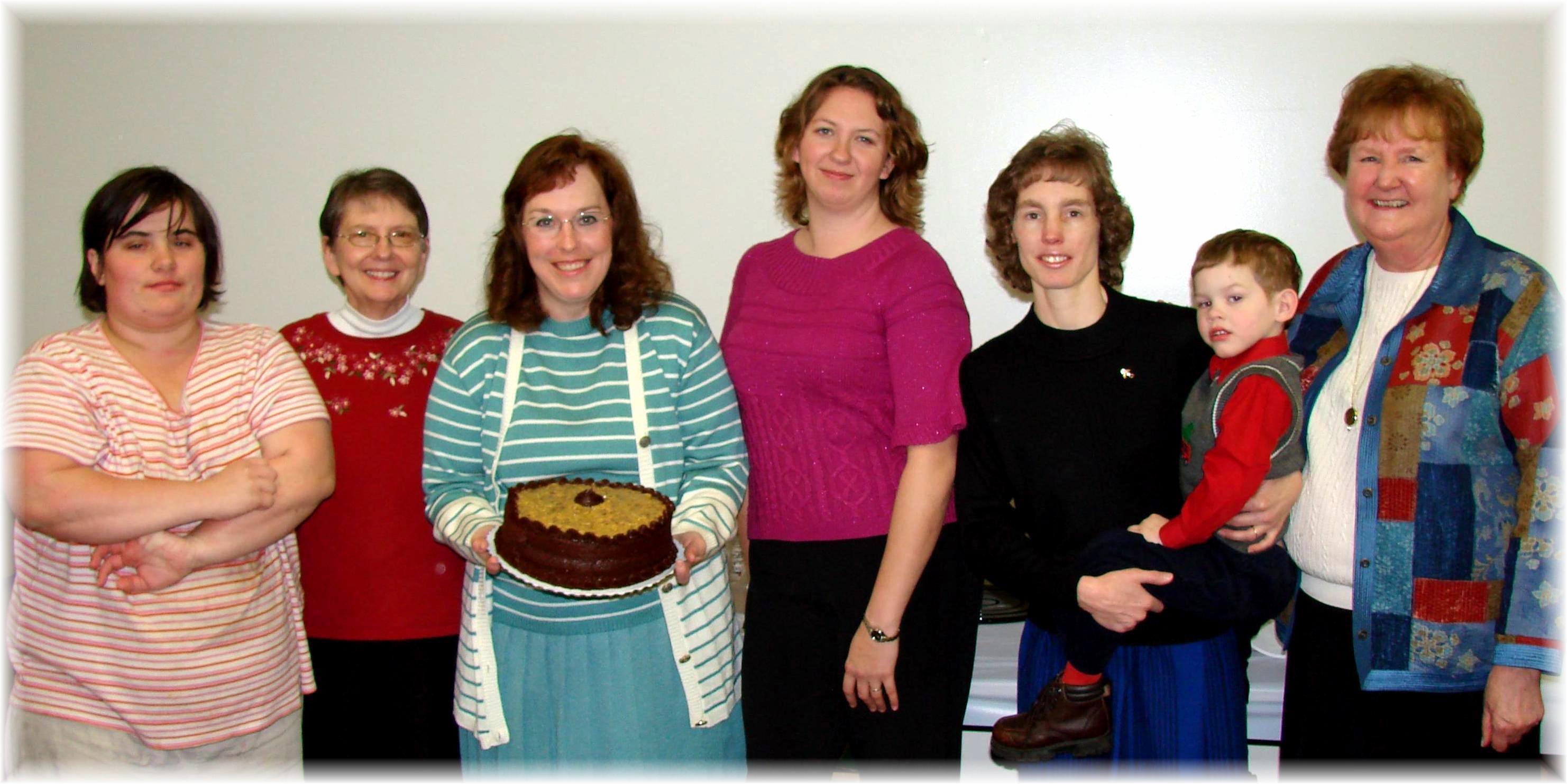 Anniversary: Becky    Birthdays: Bonnie, Carol, Jennifer, Andrew (held by Connie), LindaJanuary Anniversary and Birthdays - 2012